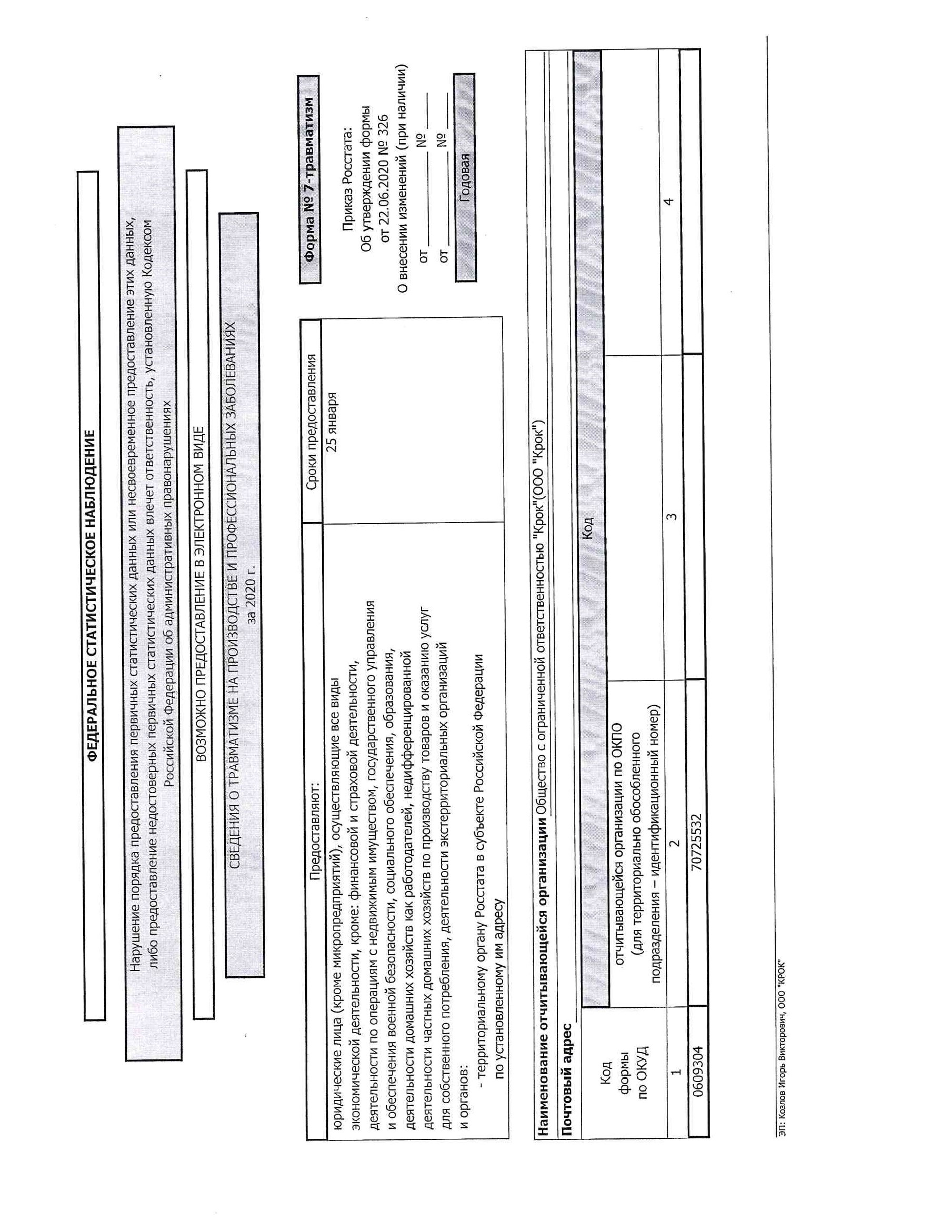 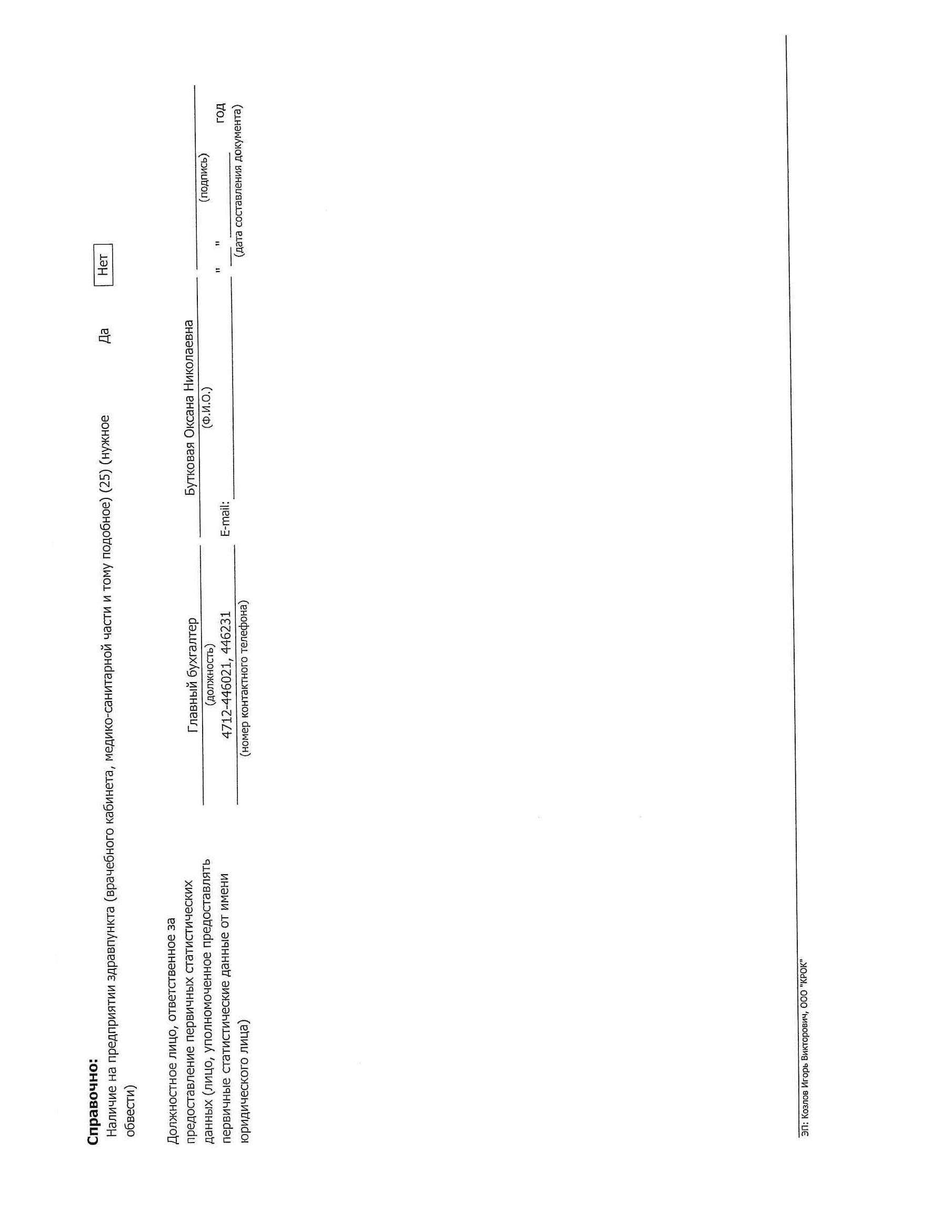 место штампаОбщество с ограниченнойответственностью П Крок”, 4632035460/312301001, 70725532 (полное наименование организации, ИНН/КПП, ОКПО; Ф.И.О. индивидуального предпринимателя (физического лица), ИНН (при наличии), ОКПО;Подтверждение даты отправки000 ”Компания ”ТЕНЗОР”(наименование специализированного оператора связи) настоящим документом подтверждает, что 2021.01.25 в 09:58:23 был отправлен электронный документ в файле53cc39adb9f941e4bb57b667566fbae2 (идентификатор документа)Отправитель документа (налогоплательщик, представитель):Общество с ограниченной ответственностью ”Крок", 4632035460/312301001, 70725532(наименование организации, ИНН/КПП, ОКПО; ФИО индивидуального предпринимателя (физического лица), ИНН (при наличии), ОКПО) Получатель документа: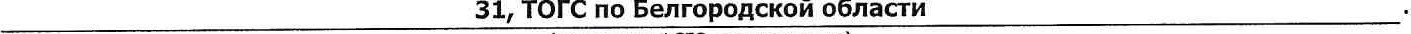 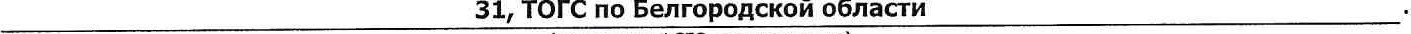 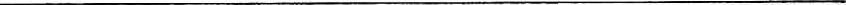 ЭП: Уваров Сергей Васильевич, Руководство, ООО ”КОМПАНИЯ “ТЕНЗОР“Отправитель:Наименование:Получатель: Наименование: код ФСГС:Переданные фаЙЛЫ:Дата и время получения: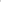 Отчет получен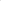 Общество с ограниченной ответственностью ”Крок”БЕЛГОРОДСТАТ3153cc39adb9f941e4bb57b667566fbae227473aef45ba4a418bc8eeff1046335225.01.21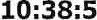 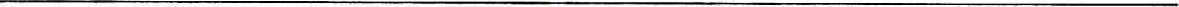 ЭП: Илюхина Ирина Евгеньевна, Управление информационных ресурсов и технологий, федеральная служба государственной статистики:ιιο ο2-ιι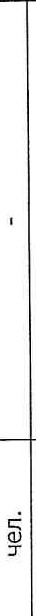 ιι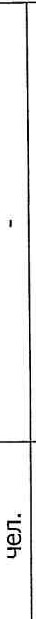 Sιις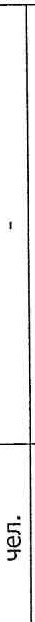 ιιιι2-xΙΙΙΙΙΙΙΙΙΙΙΙΙΙΙΙΙΙΒΙΙΙΙΙΙOοΟΙ— ΟCLιιςΞ OO1-0 Oιιι: : X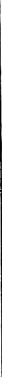 oxΙ—O SοΧ2Ω-x o 2 Ι_ιι1.8:ιιο ο2-ιιιιSιιςιιιι2-xΙΙΙΙΙΙΙΙΙΙΙΙΙΙΙΙΙΙΒΙΙΙΙΙΙOοΟΙ— ΟCLιιςΞ OO1-0 OςΧ2ΧΟO-ΩΙ—oΟΣ ΟXoxΙ—O SοΧ2Ω-x o 2 Ι_ιι1.8